Bog ima drugo tarifo. On postavlja naša merila na glavo. Pred njim so vsi ljudje enaki. Toda vsak človek ostane nekaj posebnega.Bog ima drugo tarifo. Kaj koristi človeku, če si ves svet pridobi, svoje življenje pa zapravi?Bog ima drugo tarifo. Pri njem se izidejo vsi računi. Iz minusa nastane plus. Življenje v polnosti.Odgovarja:    Franc Kraner, žpk – sodelavec, tel.: 051685734, 02 8720173, e-mail: franc.kraner@rkc.si.                                                                                                         Naročniki mašnih namenov se strinjajo z objavo v tiskanih oznanilih in oznanilih na spletu ter oglasni deski.OznanilaČRNEČE – Sv. Jakob St., Sv. Andrej; Sv. Križ39. teden 2020OznanilaČRNEČE – Sv. Jakob St., Sv. Andrej; Sv. Križ39. teden 2020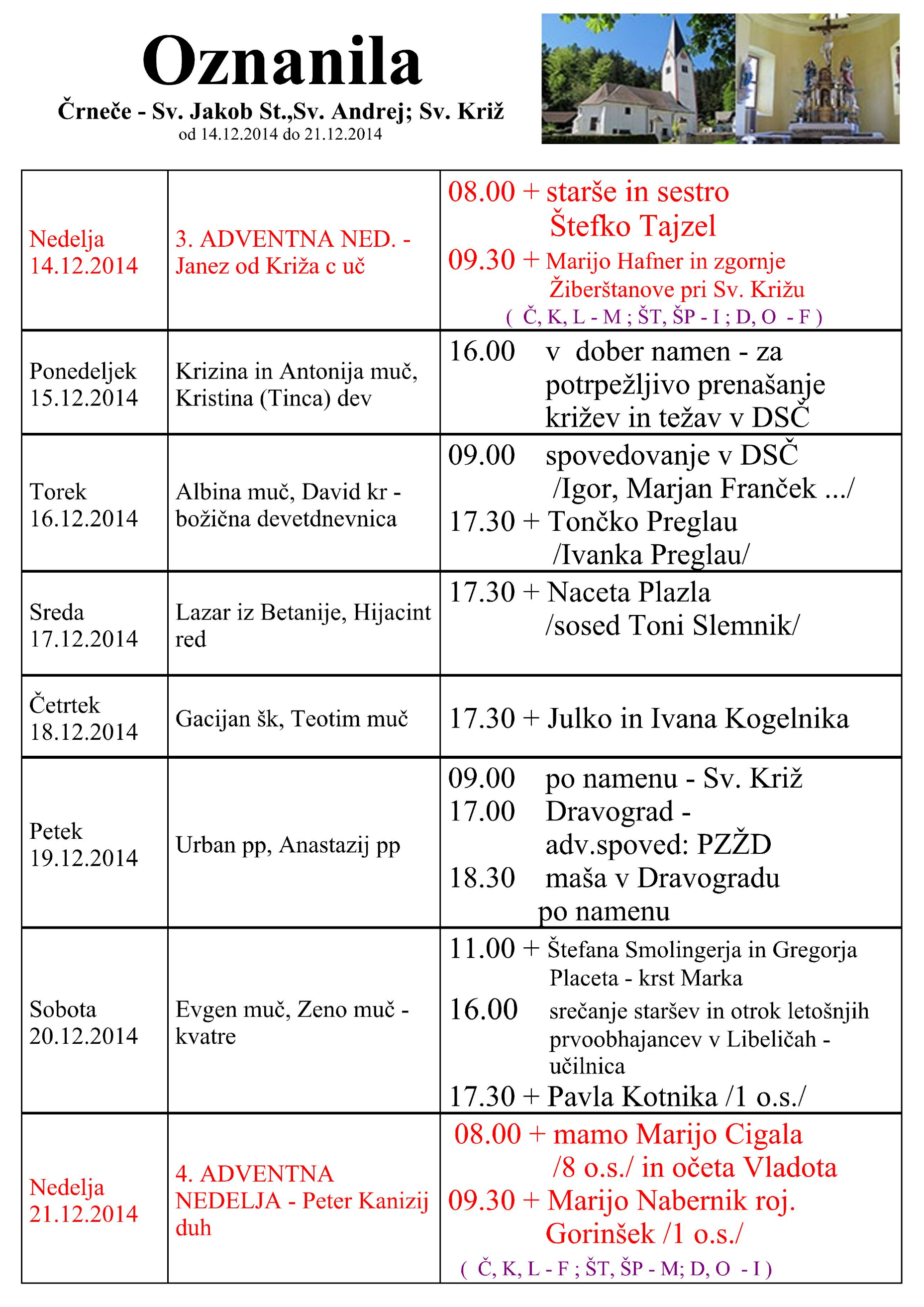 NEDELJA   20. september25. nedelja med letom -      nedelja svetniških       kandidatov      /LJ; NM, KP/08:00  + Alberta in Metoda  Kotnika               krst Tobiasa /Maja Knez in                Tilen Kamnik/11:00  + Matevža Kresnika  /družinska                     prijateljica Zagradišnik/- I. nam.            + Ivana Muša/2 o.s./  - II. namenPONEDELJEK   21. septemberMatej (Matevž), evangelist; Jona prerok 17:00     priprava na krst18:00  + Amalijo in Martina MoriTOREK   22. septemberMavricij, mučenec11:00     Radlje16:00     po namenu – II. namen /+ I. Muša/                                                           v LibeličahSREDA   23. septemberLin, papež10:00     RazkrižjeČETRTEK   24. septemberAnton Martin SlomšekMarija, rešiteljica jetnikov17:00  + Danico Rus/osmina/ v Libeličah18:00  + Urško Klemen /Koronarni klub Č./PETEK   25. septemberFirmin, škof, mučenec09:00     po namenu: za zdravje na duši in               telesu pri Sv. Križu17:00  + Pavla Glinika /osmina/                                                     v LibeličahSOBOTA   26. septemberKozma in Damijan, mučenca11:00     v dober namen in za vse +               Nikolinine sor.               krst Nikoline – Manja in SamoNEDELJA   27. september26. nedelja med letom -      Slomškova nedelja,       ekumenski dan08:00  + Klančnikove /11:00  + Antona Pesičerja /11 o.s./                                                     v Libeličah